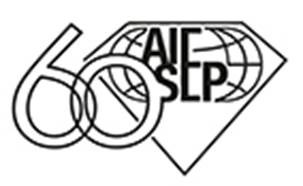 Content Submission Form
for the AIESEP Specialist Seminar on“Motor Competence Assessment in Educational Settings”Title Abstract Text in Standard English (Guideline = max. 300 words)Submission Category (Please select a category by bolding.)Authors, affiliation and contacts detailsEarly childhood education and care (ECEC)Primary schoolSecondary schoolGrassroots youth sport National/Regional motor competence assessment practicesName and surnameAffiliationE-mail address